Муниципальное общеобразовательное учреждение«Средняя общеобразовательная школа №12 г. Балашова Саратовской области»Городская краеведческая конференция учащихся в рамках акции «Благодарю за Победу!» на тему «Завершающий этап Великой Отечественной войны и разгром Японии»Балатонская операция.Штурм и взятие Будапешта.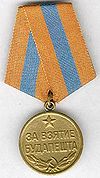             Сообщение подготовили:Семикин Иван              9А классВорсунов Андрей        7А классТурманова Вероника   10  классФальченко Ксения       10  классСкудин Никита             9 Б классРуководитель:учитель историиВорсунова Ирина Николаевна.Балашов, январь .СодержаниеВведение                                                                                                                         3Обстановка на фронте накануне штурма Будапешта и             Балатонской операции                                                                                             4Освобождение Будапешта от фашистских захватчиков	                                    Состав противоборствующих сторон	                                                        5Ход операции                                                                                                 6Результаты операции                                                                                     7Битва за Будапешт в культуре                                                                      8Балатонская операция					Состав противоборствующих сторон		                                              9Ход Балатонской операции                                                                         11Результат Балатонской операции                                                               17Литература	                                                                                                                   19Приложение                                                                                                                  20ВВЕДЕНИЕАктуальность работы обусловлена необходимостью обратить внимание молодежи на важность сохранения памяти о героическом прошлом своей страны. В связи с тем, что многие сражения не изучаются в школе на уроках истории, интересно узнать о событиях, повлиявших на исход Второй мировой войны.Цель работы: познакомить учащихся с историей окончания Великой Отечественной войны.Задачи: подвести к пониманию того, что освобождение Будапешта от фашистских захватчиков и Балатонское сражение – операции, от которых зависел исход Второй мировой войны;рассказать о героизме солдат, проявленном в этих сражениях;воспитывать у подрастающего поколения интерес к истории Великой Отечественной и Второй мировой войн, любовь к Родине, уважение к подвигам предков.Наступательные действия советских войск осенью и зимой 1944–1945 годов на юго-западном направлении привели к коренному изменению всей политической обстановки на Балканах. В ходе этих событий было несколько судьбоносных для исхода Второй мировой войны операций, среди которых важное значение отводится битве за Будапешт и Балатонской операции.Цель этих сражений – разгром немецких войск в Венгрии и вывод этой страны из войны. Кроме того, наступление советских войск на данном направлении предполагало блокировку вражеских войск на Балканах. Сложность состояла в том, что фронту предстояло последовательно решить две задачи – по обороне и наступлению. Оборонительную операцию надлежало провести таким образом, чтобы добиться максимального успеха, сохранив силы и средства для предстоящего наступления. Обстановка накануне сраженияС марта . на территории Венгрии, союзника нацистской Германии, находились немецкие войска. В сентябре 1944 года советские войска пересекли венгерскую границу, было заключено перемирие. Однако венгерские войска не прекратили ведение боевых действий против советских войск. Германия провела операцию «Панцерфауст», в ходе которой отрядом СС был похищен и взят в заложники сын регента Миклоша Хорти. Это вынудило аннулировать перемирие.Ко времени начала наступления советских войск в задунайской Венгрии Германия была вынуждена сражаться на трёх фронтах: в Италии, Франции и против Советского Союза – в Центральной и Южной Европе, потеряв важнейших союзников: Румынию, Болгарию и Финляндию. Советские войска вели наступательные операции в Югославии и Восточной Пруссии. Немцы несли тяжёлые потери, утратив значительную часть промышленности и потеряв возможность вести полноценную войну в воздухе.Гитлер был полон решимости удержать венгерскую столицу. Особое значение он придавал нефтяному району Надьканижа, заявляя, что можно скорее пойти на сдачу Берлина, чем на потерю венгерской нефти и Австрии. Фюрер приказал удержать венгерские нефтепромыслы любой ценой – битва за Будапешт и последующая Балатонская операция вошли в число самых кровопролитных сражений Великой Отечественной войны. Наши войска вступили в Венгрию в октябре 1944 года, до этого проведя Белгородскую операцию, и только в конце марта 1945 года дошли до Австрии. Шли тяжелые бои, сказывалось и отношение населения: так как Венгрия была союзницей Германии во Второй мировой войне, то большей частью население поддерживало гитлеровцев и было враждебно настроено по отношению к Красной армии. Освобождение Будапешта от фашистских захватчиковДля освобождения Будапешта и вывода Венгрии из войны войска 2-го и      3-го Украинских фронтов и силы Дунайской военной флотилии проводили крупнейшую наступательную операцию. В составе 2-го Украинского фронта действовали 1-я и 4-я румынские армии. В ходе операции были введены управление 3-го Украинского фронта, управления 4-й гвардейской, 26-й и 57-й армий, двадцать две дивизии, управление 5-й воздушной армии. В рамках данной операции проведены: Кечкемет-Будапештская, Сольнок-Будапештская, Наиредьхаза-Мишкольцская, Эстергом-Комарноская, Секешфехерваро-Эстергомская фронтовые наступательные операции, а также штурм Будапешта. Продолжительность операции составляет 108 суток. Ширина фронта боевых действий – . Глубина продвижения советских войск – 250-. Среднесуточные темпы наступления – 2,5-. (Приложение 1)Состав войск противоборствующих сторонНа подступах к Будапешту противник создал глубокую оборону, состоявшую из трех обводов, которые упирались своими флангами в Дунай. Сам город был превращен в крепость, которую оборонял германо-венгерский гарнизон численностью 188 тысяч человек под командованием генерала Пфеффер-Вильденбурга. К началу операции юго-восточные подступы к Будапешту обороняли войска 3-й венгерской армии, усиленной одной танковой и одной моторизованной немецкими дивизиями. Основные силы группы армий «Юг» (командующий генерал-полковник Г. Фриснер) действовали на наиредьхазско-мишкольцском направлении. В её состав входили немецкие 8-я и 6-я полевые армии, 2-я танковая, 3-я венгерская армии. На этом направлении оборонялась также часть сил группы армий «Ф». К концу декабря в немецко-фашистской группировке насчитывалось 51 немецкая и венгерская дивизия и две бригады, в том числе 9 танковых и 4 моторизованных дивизий. С советской стороны операцию проводили войска 2-го Украинского фронта (командующий Маршал Советского Союза Р.Я. Малиновский), в состав которого входили 40-я, 27-я, 53-я, 7-я гвардейская, 46-я армии, 6-я гвардейская танковая, 5-я воздушная, а также 1-я и 4-я румынские армии, конно-механизированная группа (командующий генерал-лейтенант И.А. Плиев), 2-й и 4-й гвардейские механизированные корпуса. К началу декабрьского наступления 3-й Украинский фронт (командующий Маршал Советского Союза Ф.И. Толбухин) имел 31 стрелковую дивизию, одну бригаду морской пехоты, один танковый, два механизированных и один кавалерийский корпуса. В составе фронта действовала также 1-я болгарская армия, а южнее – 3-я югославская армия. Ход операции29 октября войска 2-го Украинского фронта перешли в наступление. Для противника этот удар был неожиданным. 2 ноября советские войска оказались уже в  от Будапешта. Однако вскоре немецкое командование перебросило в район города резервные силы и сумело остановить продвижение советских войск. Начались затяжные бои. 11 ноября войска 2-го Украинского фронта возобновили наступление, которое продолжалось 16 дней, однако рассечь и разгромить будапештскую группировку врага восточнее города не удалось. Этому помешали упорное сопротивление противника, осенняя распутица, несвоевременный подвоз боеприпасов из-за сильно растянутых коммуникаций. Ставка разрешила временно приостановить наступление. В течение последующих 5 дней войска фронта безуспешно пытались окружить группировку противника путем её обхода с севера и юго-запада, но из-за недостатка сил выйти к Будапешту с северо-запада не смогли. Таким образом, и третья попытка овладеть Будапештом силами войск одного фронта успеха не имела. Тем временем войска 3-го Украинского фронта форсировали Дунай и захватили плацдарм на его западном берегу и к 9 декабря вышли в район к югу от озера Балатон. Со второй половины ноября на правом берегу Дуная начала боевые действия 4-я гвардейская армия, прибывшая из резерва Ставки ВГК в состав 3-го Украинского фронта. Находившаяся на западном берегу Дуная 46-я армия была передана из 2-го в 3-й Украинский фронт. Войска этих двух армий создали реальную возможность для удара в тыл будапештской группировки противника. Начавшееся 20 декабря наступление развивалось успешно. К исходу 26 декабря войска 2-го и 3-го Украинских фронтов соединились в районе Эстергома, завершив окружение будапештской группировки врага. Гарнизону противника был направлен ультиматум о сдаче, но немцы отвергли его, а вручившие ультиматум парламентеры были убиты. После этого началось упорное и длительное сражение за Будапешт.В январе 1945 года германское командование предприняло три сильных контрудара, пытаясь разгромить войска 3-го Украинского фронта, деблокировать окруженные силы и восстановить оборону по Дунаю. В ожесточенных боях, несмотря на превосходство противника в танках, войска 3-го Украинского фронта не только остановили наступление вклинившейся в их оборону группировки немецких войск, но и отбросили её на исходные позиции. Уличные сражения за Будапешт приняли чрезвычайно ожесточенный характер, обе стороны несли большие потери. Лишь 13 февраля борьба завершилась ликвидацией группировки противника и взятием столицы Венгрии.Результаты операции Войска 2-го и 3-го Украинских фронтов заняли центральные районы Венгрии и её столицу – Будапешт. Союзница Германии Венгрия была выведена из войны. С окончанием операции высвободились значительные силы и возникли благоприятные условия для развития наступления в Чехословакии и в Австрии. Велики были и людские потери. (Приложение 2)Успешное завершение Будапештской операции резко изменило всю стратегическую обстановку на южном крыле советско-германского фронта и позволило развить глубокий охват всего южного фланга немецких войск. Войска 2 и 3 Украинских фронтов получили возможность развивать действия в Чехословакии и на венском направлении.[2]18 января 1945 года советские войска освободили около 70 тысяч евреев из центрального будапештского гетто. Двумя днями ранее советские солдаты выпустили на свободу тысячи венгерских евреев. Будапештское гетто стало единственным еврейским гетто в Центральной Европе, обитателей которого удалось в большинстве своём спасти.[6]В результате боёв многие здания в городе были разрушены, пострадали и все пять мостов через Дунай. По данным историка Кристиана Унгвари, во время осады погибло 38 000 будапештцев, а также около 15 000 будапештских евреев.    За самоотверженность и смелость, проявленную в боях за Будапешт, многие солдаты были награждены медалью «За взятие Бутапешта». [3]Битва за Будапешт в культуреЭти страшные и исторически важные события Второй мировой войны нашли отражение в культуре. О Будапеште упоминается в песне М. Блантера на стихи М. Исаковского «Враги сожгли родную хату»:	 Хмелел солдат, слеза катилась, Слеза несбывшихся надежд. И на груди его светилась Медаль за город Будапешт.	 Взятию советскими войсками Будапешта был посвящён марш известного советского военного дирижёра и композитора Семена Александровича Чернецкого. Марш был написан в 1945 году и так и назывался «Вступление Красной Армии в Будапешт».Балатонская операцияБалатонская оборонительная операция – последняя крупная оборонительная операция Красной Армии против немецких войск во время Великой Отечественной войны.  В первые дни этого кровопролитного сражения казалось, что времена блицкрига вернулись. Но эта наступательная операция оказалась последней для гитлеровской армии.В начале 1945 года на Восточном фронте немецкие войска оказались на грани полного разгрома. Части Украинского фронта окружили в Будапеште крупную группировку вермахта, продвинулись к озеру Балатон и вышли на границу с Австрией.В ходе ожесточенных боев за Венгрию Красная Армия захватила последние имеющиеся в распоряжении Германии крупные нефтепромыслы. Создалась ситуация, когда ещё немного и немцам станет просто нечем заправлять свои танки и самолеты.Гитлеровское командование было вынуждено срочно прекратить наступление против американских войск в Арденах и перебросить в Венгрию свою главную силу – 6-ю танковую армию СС. Гитлер стремился отбить нефть любой ценой. Последнюю во Второй мировой войне наступательную операцию немецких войск готовили с большим размахом – в район предполагаемого прорыва были стянуты последние резервы. (Приложение 3)3.1.    Состав войска противоборствующих сторонГлавный удар намечалось нанести силами 6-й полевой армии и 6-й танковой армии СС между озерами Веленце и Балатон в юго-восточном направлении с целью выйти к Дунаю и захватить Дунафёльдвар и тем самым рассечь войска 3-го Украинского фронта на две части. В последующем войска   6-й танковой армии СС должны были наступать на север и юг вдоль правого берега Дуная. Второй удар планировалось нанести 2-й танковой армией из района Надьканижи в направлении на Капошвар и захватить его. Третий удар предполагалось осуществить силами 91-го армейского корпуса группы армий «Е» из района Дони-Михоляц на север, навстречу войскам 6-й танковой армии СС. Немецко-фашистское командование рассчитывало, что в результате этих ударов главные силы 3-го Украинского фронта будут окружены и уничтожены, а немецкие войска выйдут к Дунаю и захватят плацдармы на левом берегу этой реки. С воздуха наступление должна была поддерживать авиация 4-го воздушного флота. Для проведения контрнаступления на участке Гант, озере Балатон помимо 6-й танковой армии СС были сосредоточены основные силы армейской группы «Балк». Всего с учетом частей и соединений 2-й танковой армии, а также войск из группы армий «Е», действовавших по правому берегу реки Драва, противник имел здесь 31 дивизию (из них 11 танковых), 5 боевых групп и моторизованную бригаду. В составе этой группировки насчитывалось свыше 430 тыс. солдат и офицеров, более 5600 орудий и минометов, около 900 танков и штурмовых орудий, 850 самолетов. В сложившейся обстановке войскам 3-го Украинского фронта было приказано, не приостанавливая подготовку наступления на Вену, временно перейти к обороне, на заранее подготовленных оборонительных рубежах отразить контрнаступление врага, а затем перейти в решительное наступление на венском направлении. Таким образом, фронту предстояло последовательно решить две задачи — по обороне и наступлению. Оборонительную операцию надлежало провести таким образом, чтобы добиться максимального успеха, сохранив силы и средства для предстоящего наступления. К началу марта 3-й Украинский фронт в своем составе имел 5 армий, включавших 37 стрелковых и 6 болгарских пехотных дивизий, воздушную армию, 2 танковых, механизированный и кавалерийский корпуса. Во фронте насчитывалось более 400 тыс. солдат и офицеров, около 7 тыс. орудий и минометов, 400 танков и самоходно-артиллерийских установок, около 1 тыс. самолетов. Общее соотношение сил в людях, артиллерии и самолетах было почти равным, но по танкам и самоходно-артиллерийским установкам (штурмовым орудиям) противник превосходил более чем вдвое. (Приложение 3)3.2.     Ход Балатонской операцииНа направлении же главного удара враг обладал значительным перевесом в силах и средствах. Так, на всем фронте наступления, между озерами Веленце и Балатон, он имел плотность до 20, а на участке прорыва шириной  — 43 танка и штурмовых орудия на  фронта. 20 февраля командующий 3-м Украинским фронтом Маршал Советского Союза Ф. И. Толбухин принял решение на оборону, установив полную ее готовность к 3 марта. Сущность плана оборонительной операции, представленного в Ставку Верховного Главнокомандования Военным советом фронта, сводилась к тому, чтобы упорной обороной на заранее подготовленных рубежах в сочетании с широким маневром силами измотать и обескровить ударную группировку противника, после чего перейти в наступление с целью окончательного ее разгрома и развития успеха на венском направлении. Это не первый случай, когда в ходе войны советское командование принимало решение о переходе к преднамеренной обороне. Так было летом  под Курском. Как и тогда, войска в районе озера Балатон имели задачу измотать и обескровить врага, а затем, перейдя в наступление, разгромить его. Основные усилия войск фронта сосредоточивались в полосах обороны 4-й гвардейской и 26-й армий, где ожидалось наступление главных сил врага. 27-я армия, находившаяся во втором эшелоне фронта, обороняла тыловую полосу   26-й армии: 57-я и 1-я болгарская армии удерживали оборонительный рубеж озеро Балатон, Бабоча и далее по левому берегу реки Драва до Торянца. В резерве командующего фронтом находились 18-й и 23-й танковые, 1-й гвардейский механизированный, 5-й гвардейский кавалерийский и 133-й стрелковый корпуса, несколько артиллерийских бригад. 17-я воздушная армия имела задачу вести разведку, наносить удары по вражеским войскам и прикрывать соединения фронта с воздуха. Дунайская военная флотилия осуществляла перевозку грузов через Дунай для обоих фронтов и проводила траление реки. К началу марта войска фронта подготовили развитую в инженерном отношении оборону. Общая протяженность всех заранее подготовленных рубежей на плацдарме достигала . На направлении главного удара противника советские войска занимали первую, вторую и тыловую полосы обороны. Оборона была эшелонирована в глубину и достаточно оборудована в противотанковом и противоартиллерийском отношениях. Однако оперативное положение фронта на плацдарме западнее Дуная было невыгодным. Плацдарм имел глубину 25- северо-восточнее озера Балатон и до  южнее его. Протекавшая в тылу советских войск река Дунай ограничивала маневр силами и средствами, создавала значительные трудности в снабжении войск материальными средствами. Положение осложнялось еще и тем, что тыловые органы фронта должны были не только обеспечить войска всем необходимым в ходе оборонительного сражения, но и создать запасы для последующего перехода фронта в наступление. Для переправы через Дунай войск и грузов инженерные части фронта навели наплавные мосты и оборудовали паромные переправы грузоподъемностью от 10 до 60 тонн. Интенсивно использовались также построенные ранее канатно-подвесная дорога и трубопровод. По канатной дороге перевозились в основном боеприпасы, а по трубопроводу перекачивалось горючее. Когда на Дунае начался ледоход, а затем и разлив, снабжение войск, находившихся на правом берегу реки, осуществляла также военно-транспортная авиация, которая доставила на плацдарм 1648 тонн различных грузов, из них 794 тонны боеприпасов. К началу операции обеспеченность войск боеприпасами составляла от 1,3 боекомплекта до 2,3, горючим — от 1,6 заправки до 7,7. Наступившая весенняя распутица создала ряд трудностей и в организации аэродромного базирования авиации фронта. Оборонительное сражение войск 3-го Украинского фронта началось в ночь на 6 марта на южном участке фронта, где противник нанес два удара: первый — из района Дони-Михоляц по войскам 1-й болгарской, второй — из района Валпово по частям 3-й югославской армии. Немецко-фашистским войскам удалось форсировать реку Драва и захватить на ее левом берегу два плацдарма до  по фронту и до  в глубину каждый. Для усиления обороны на этот участок фронта командующий 3-м Украинским фронтом выдвинул из резерва 133-й стрелковый корпус. По его указанию штурмовики и бомбардировщики    17-й воздушной армии в течение дня наносили удары по скоплениям войск противника и его переправам. В полосе обороны 57-й армии, которой командовал генерал М. Н. Шарохин, а членом Военного совета был генерал Л. П. Бочаров, противник нанес удар из района Надьбайом в направлении на Капошвар, стремясь развить наступление в тыл 57-й и 1-й болгарской армий. Однако ни в этот день, ни в последующие ему не удалось выполнить поставленную задачу. Утром 6 марта между озерами Веленце и Балатон противник обрушил на войска фронта главный удар. После 30-минутной артиллерийской подготовки крупные силы 6-й танковой армии СС и 6-й армии при поддержке авиации перешли в наступление против соединений 4-й гвардейской и 26-й армий. Развернулись ожесточенные бои. Следовавшие одна за другой атаки мотопехоты и танков противника поддерживались артиллерией и авиацией. На отдельных участках фронта шириною 1,5- одновременно действовало до 70 и более танков и штурмовых орудий врага. С исключительной стойкостью и мужеством встретили советские воины этот натиск противника. Командующие фронтом и армиями, командиры соединений и частей и их штабы искусно и уверенно руководили действиями войск. Оборону стрелковых соединений в полосе 26-й армии усилили 18-й танковый и 1-й гвардейский механизированный корпуса под командованием генералов П. Д. Говоруненко и И. Н. Руссиянова. Летчики 17-й воздушной армии, которой командовал генерал В. А. Судец, за день боя совершили 358 самолето-вылетов, в том числе 227 вылетов для ударов по танковым дивизиям врага. Наиболее кровопролитные бои развернулись в полосе обороны 30-го стрелкового корпуса. Особенно тяжелая обстановка сложилась на участке обороны 436-го стрелкового полка подполковника И. С. Ерошкина. Вражеским танкам ценою больших потерь удалось ворваться на позиции полка. Советские воины проявили стойкость и самоотверженность, отразили все атаки противника и удержали обороняемые позиции, уничтожив более 200 гитлеровцев, 15 танков и бронетранспортеров. Военный совет армии поблагодарил личный состав полка и всей дивизии за успешные действия в обороне. В результате упорного сопротивления войск фронта противнику не удалось добиться существенного продвижения – он вклинился в оборону всего на глубину от 2 до . С утра 7 марта и в последующие дни танковые клинья противника, несмотря на большие потери, продолжали вгрызаться в оборону советских войск. Между озерами Веленце и Балатон одновременно действовало от 170 до 450 танков и штурмовых орудий, а также крупные силы пехоты врага на бронетранспортерах. В целях усиления обороны на вторую полосу, южнее озера Веленце, по указанию командующего фронтом были выдвинуты соединения    27-й армии, которой командовал генерал С. Г. Трофименко, а членом Военного совета армии был генерал П. В. Севастьянов. В ее состав были переданы войска 4-й гвардейской армии, оборонявшиеся южнее озера Веленце. Генерал Трофименко в развернувшихся боях умело руководил подготовкой войск армии к обороне и обеспечил в ходе оборонительного сражения твердое управление войсками. Несмотря на превосходство противника в силах, особенно в танках, армия генерала Трофименко удержала свои позиции. Восточнее Шерегейеша заняла огневые позиции созданная по приказу командующего артиллерией фронта генерала М. И. Неделина группировка артиллерии в составе 160 орудий и минометов, которая вела огонь в полосе шириною , нанося большой урон противнику. Особенно напряженная обстановка в этот день сложилась в полосе обороны 26-й армии. Здесь против одного правофлангового стрелкового корпуса наступали 2 пехотные дивизии, а также 170 танков и штурмовых орудий врага. Для усиления этого направления командующий фронтом направил на рубеж Шимонторнья, Озора 5-й гвардейский кавалерийский корпус под командованием генерала С. И. Горшкова и самоходно-артиллерийскую бригаду из своего резерва. Танковые и механизированные соединения и самоходно-артиллерийские полки, действуя подразделениями из засад, широко использовались для борьбы с танками врага. Усилили удары авиация 17-й воздушной армии и часть сил 5-й воздушной армии 2-го Украинского фронта. Советские летчики уничтожали танки и штурмовые орудия противника на поле боя, смело вступали в воздушные бои с вражескими самолетами. 8 марта Герой Советского Союза капитан А. И. Колдунов и 5 его товарищей вступили в неравный бой с 12 вражескими истребителями и уничтожили 6 из них. На следующий день эскадрилья капитана Колдунова вела бой уже с 26 самолетами противника. И в этом бою враг потерял 5 самолетов, а советские летчики благополучно вернулись домой. К концу войны на счету Колдунова имелось 46 уничтоженных вражеских самолетов, и он был вторично награжден Золотой Звездой Героя Советского Союза. 8 боях за освобождение Венгрии так же доблестно сражались Герои Советского Союза командир эскадрильи 240-го истребительного авиационного полка старший лейтенант К. А. Евстигнеев, командир эскадрильи 210-го штурмового авиационного полка старший лейтенант Г. Ф. Сивков и командир эскадрильи 31-го истребительного авиационного полка капитан H. M. Скоморохов. За образцовое выполнение боевых заданий командования и проявленные при этом мужество, отвагу и героизм все они были в . награждены второй медалью «Золотая Звезда». Благодаря мерам, осуществленным командующими фронтом и армиями, немецко-фашистские войска понесли значительные потери. Однако, несмотря на это, введя дополнительные резервы, противник продолжал настойчиво продвигаться вперед. В целях улучшения управления войсками командующий 3-м Украинским фронтом возложил оборону участка южнее озера Веленце и до канала Шарвиз на 27-ю армию. Ей были подчинены все соединения, оборонявшиеся на этом участке, а также 18-й танковый, 1-й гвардейский механизированный корпуса и переброшенный из полосы 4-й гвардейской армии 23-й танковый корпус генерала А. О. Ахманова. В полосе армии был осуществлен маневр артиллерийскими частями, в результате которого плотность артиллерии значительно возросла. 26-я армия, усиленная резервами фронта, обороняла участок от канала Шарвиз до озера Балатон. Противник по-прежнему вел атаки крупными танковыми силами, не прекращая их даже ночью. Как утверждает Гудериан, на отдельных танках применялись приборы ночного видения, обеспечивавшие наблюдение на расстояние до . Непрерывные бои с превосходящими танковыми силами гитлеровцев ослабили войска фронта, большая часть резервов которого была уже введена в действие. 9 марта командующий 3-м Украинским фронтом обратился в Ставку с просьбой разрешить ввести в сражение 9-ю гвардейскую армию, которая за день до этого была передана в состав фронта. Ставка, считая, что враг напрягает последние силы, не дала согласия втягивать соединения армии в оборонительные бои и приказала использовать ее только для развития удара и окончательного разгрома противника. Это, как показали события, было правильным. В период с 9 по 14 марта враг продолжал настойчиво атаковать позиции советских войск, сосредоточивая основные усилия на участке между озерами Веленце и Балатон. Войска 27-й и 26-й армий отбивали по шесть-семь атак танков и пехоты в день. Упорная оборона стрелковыми войсками своих позиций, хорошо продуманный и успешно осуществленный маневр на поле боя, главным образом артиллерийскими частями, эффективная поддержка наземных войск авиацией, осуществившей с 8 по 14 марта только соединениями 5-й воздушной армии около 4500 самолето-вылетов, сводили на нет все усилия гитлеровцев. Умелое руководство боевыми действиями войск командующего фронтом Маршала Советского Союза Ф. И. Толбухина, его личное мужество, воля к победе и незаурядный полководческий талант, а также хорошо организованная и слаженная работа штаба во главе с опытным военачальником генералом С. П. Ивановым, высокое воинское мастерство командующих армиями, командиров всех степеней обеспечили успех советских войск в операции. 14 марта немецко-фашистское командование ввело в сражение свой последний резерв — 6-ю танковую дивизию. В течение двух дней свыше 300 танков и штурмовых орудий врага наносили удар за ударом по войскам 27-й армии, но все атаки были отбиты советскими воинами. За десять дней ожесточенных боев немецко-фашистские войска прорвали главную и вторую полосы обороны и продвинулись между озерами Веленце и Балатон на узком участке фронта до 20-. Однако вражеским танкам не удалось выйти к Дунаю. 15 марта измотанная и обескровленная ударная группа войск врага прекратила наступление и перешла к обороне. На южном участке фронта противник продвинулся на 6-. На этом его попытки прорвать оборону 57-й, 1-й болгарской и 3-й югославской армий, по существу, закончились. С 15 по 26 марта немецко-фашистские войска еще пытались на отдельных участках активизировать свои действия, но это не оказало никакого влияния на общий ход и исход операции. Контрнаступление немецко-фашистских войск в районе озера Балатон закончилось их поражением. Противнику не удалось разгромить советские войска и ликвидировать плацдарм на правом берегу Дуная.Бывший начальник штаба группы армий «Е» Э. Шмидт-Рихберг по этому поводу писал: «Это была... последняя отчаянная попытка политического спасения германского юго-востока. Если бы наступление имело хотя бы частичный успех, то это могло бы повлечь за собой временную разрядку обстановки и в Югославии. Ход операций на фронте группы армий «Юг» не только похоронил последние надежды на восстановление положения в Дунайско-Карпатском районе, но и отвлек новые необходимые силы из района группы армий «Е» в Венгрию». 3.3.     Результат Балатонской операцииВ ходе Балатонской оборонительной операции противник потерял свыше 40 тыс. солдат и офицеров, более 300 орудий и минометов, около 500 танков и штурмовых орудий, свыше 200 самолетов и, что очень важно, утратил уверенность в сохранении за собой западной части Венгрии. Особенность Балатонской операции заключалась в том, что она была проведена войсками 3-го Украинского фронта в ходе подготовки наступления на Вену. Операция явилась примером умелого использования накопленного Советской Армией опыта подготовки и ведения обороны в условиях, когда части и соединения имели пониженную укомплектованность людьми и техникой. В этой операции советские войска продемонстрировали большую мобильность в действиях, высокие моральные качества и боевую выучку. Героические усилия воинов всех видов и родов войск сорвали наступление немецко-фашистских танков и пехоты. Темп маневра резервами 3-го Украинского фронта оказался выше темпа наступления немецко-фашистских войск. Это достигалось упорством и стойкостью частей и соединений в обороне и умелым осуществлением маневра силами, главным образом артиллерией, на поле боя. В ходе оборонительного сражения был осуществлен маневр 45 артиллерийскими частями и соединениями к участкам прорыва немецко-фашистских войск. Он производился как внутри корпусов и армий, так и между армиями, а также за счет использования резервов фронта. Это позволяло советским войскам создавать превосходство в силах и средствах на участках прорыва и не допускать развития наступления противником. Танки и самоходно-артиллерийские установки применялись для повышения устойчивости обороны, в основном для действий из засад. Группы танков располагались на флангах вероятного направления движения танков врага. Для их огневого прикрытия выделялась артиллерия. Танковые и самоходно-артиллерийские части использовались также в качестве подвижных противотанковых резервов. В восстановлении нарушенной обороны большое значение приобрел маневр средствами инженерных заграждений, особенно широко применялись подвижные отряды заграждений. С 6 по 15 марта на минных полях, установленных этими отрядами, противник потерял около 130 танков и штурмовых орудий, свыше 850 солдат и офицеров, значительное количество бронетранспортеров и автомашин. Балатонская оборонительная операция, короткая по времени, но очень напряженная, потребовала от советских войск больших усилий и высокого воинского мастерства. Несмотря на ограниченную глубину плацдарма и превосходство противника в танках, войска 3-го Украинского фронта успешно выполнили свою задачу.Литература и ссылки на Интернет-ресурсыБалатонская оборонительная операция. Видеоролик канала НТВ http://datyrusi.ru/1945-g/1945-god-balatonskaya-oboronitelnaya-operatsiya-219.htmlБаранов Ю. Медаль за город Будапешт http://www.coldwar.ru/rvo/112009/medal-za-gorod-budapesht.phpВикипедия https://ru.wikipedia.org/wiki/Будапештская_операцияЖЕЛТОВ А.С., генерал-полковник, мемуары http://militera.lib.ru/memo/russian/9may/20.htmlНиколай Шефов. Битвы России. Военно-историческая библиотека. М., 2002.60 лет освобождения еврейского гетто в Будапеште http://news.bbc.co.uk/hi/russian/news/newsid_4185000/4185425.stmПриложение 1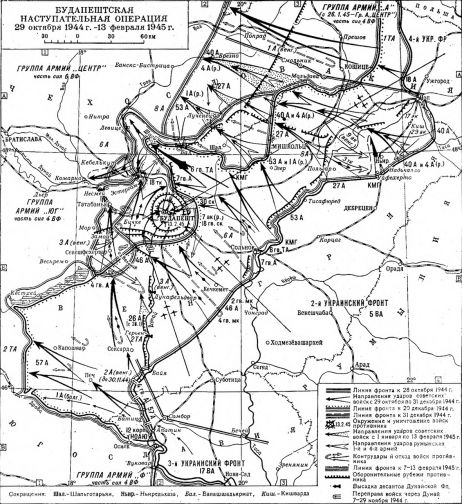 Приложение 2Боевой состав, численность советских войск и людские потерив штурме и взятии БудапештаПриложение 3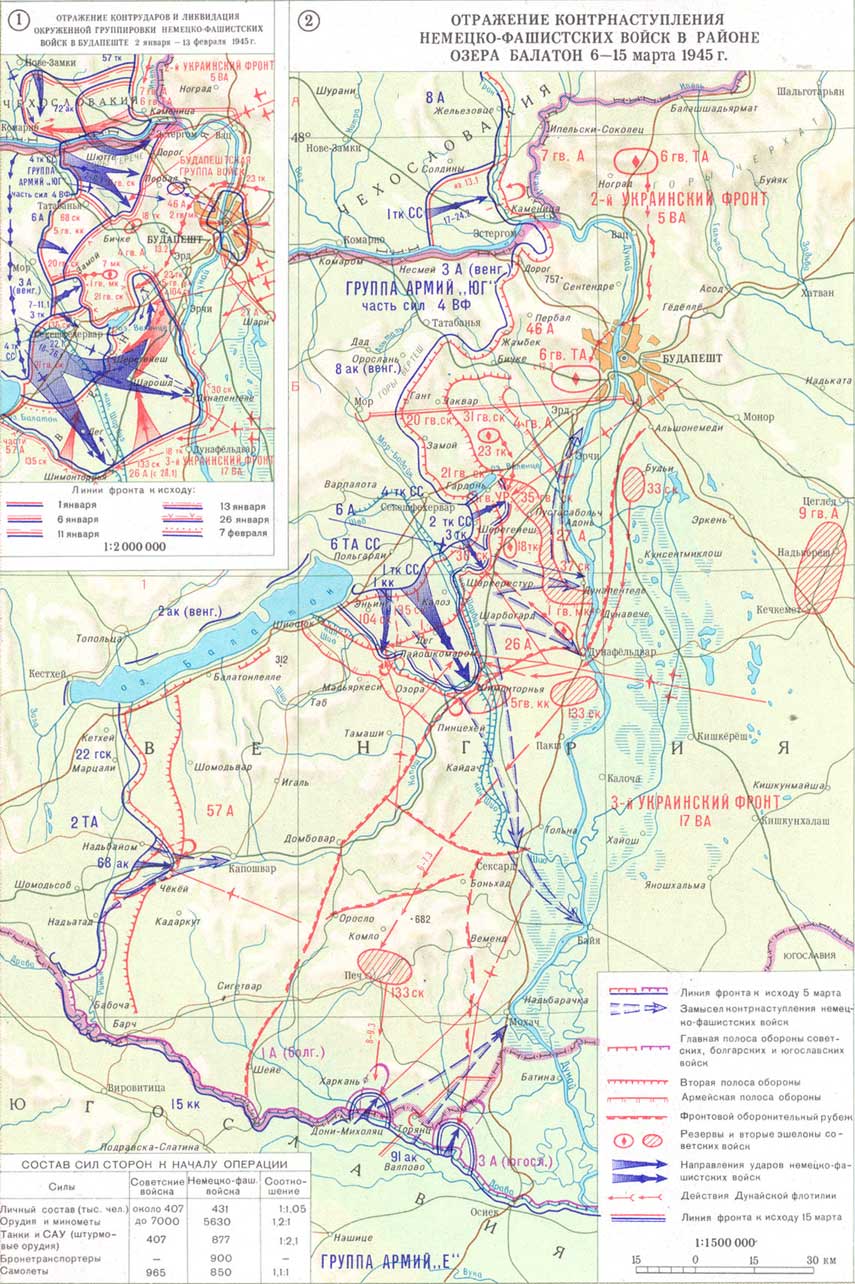 Фотоматериалы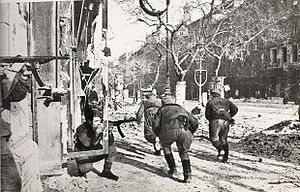 Солдаты РККА в боях за Будапешт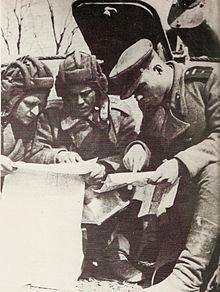 Советские самоходчики в Будапеште, 1944 г.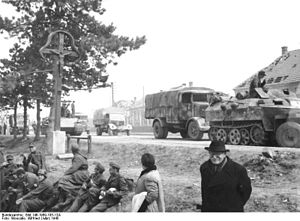   Отступление немцев в Венгрии 6-15 марта 1945 г.Наименование объединений и сроки их участия в операцииБоевой состав и численность войск к началу операцииБоевой состав и численность войск к началу операцииЛюдские потери в операцииЛюдские потери в операцииЛюдские потери в операцииЛюдские потери в операцииНаименование объединений и сроки их участия в операцииколичество соединенийчисленностьбезвозвратныесанитарныевсегосреднесуточные2-й Украинский фронт (весь период)сад — 39, вдд — 4, кд — 9, мк — 4, тк — 3, сабр — 1, отбр — 1, УР — И71200035027130156165183 	15293-й Украинский фронт (12.12.44 г. - 13.02.45 г.)--448871099001547872418Дунайская военная флотилия (весь период)Бригада морской пехоты — 17500112-1121ИтогоДивизий — 52, корпусов — 7, бригад — 3, УР — 27195008002611,1%2400563200822964